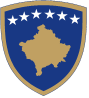 Republika e Kosovës Republika Kosova - Republic of Kosovo Qeveria - Vlada - Government Ministria e Financave, Punës dhe Transfereve  Ministarstvo Finansija, Rada i Trasfera - Ministry of Finance, Labour and Transfers NJOFTIM Njoftohen të gjithë ekspertët për Siguri dhe Shëndet në Punë, të cilët nuk kanë aplikuar për ricertifikim në bazë të nenit 15 dhe nenit 37, paragrafi 1 të Rregullorës Nr. 01/2021 për kualifikimin e personave përgjegjës për sigurinë dhe shëndetin në punë, licencimin e kompanive të shërbimeve dhe trajnimeve për sigurinë dhe shëndetin në punë, në përputhje me nenin 14 të Rregullorës së lartëpërmendur ju TËRHIQET Certifikata e Ekspertit  për Sigurinë dhe Shëndetin në Punë.Vendimet mund t’i tërhiqni nga dita e hënë – e enjte, nga ora 09:30 – 11:30 dhe prej 13:30 - 15:00 në Sekretariatin e Komisionit për SSHP.Departamenti i Punës dhe Punësimit; Adresa: Sheshi “Edit Durham” nr. 46, Prishtinë 10000; Numri i telefoni: +38338213989 Lista e ekspertëve për sigurinë dhe shëndetin në punë, të cilëve ju është tërhequr Certifikata:Prill 2023 Prishtinë                                                                                 Nr. Rendor
EmriMbiemriViti i lindjesDt. e dhenies se provimitNr.  Certifikates1ASTRITBOKSHI07.08.196117.05.201742BESARTAKASTRATI20.12.198817.05.201773SHPETIMKASTRATI25.02.198417.05.201784BASRIGASHI31.03.195407.07.2017105GAZMENDNIXHA06.02.195907.07.2017136FATONMALOKU24.05.196107.07.2017147ARDITARIZVANOLLI18.09.196407.07.2017158LUMNIJESYLHASI02.01.196417.11.2017179MIRJETADELIU23.08.197817.11.20171810YMER VEHAPI01.01.195117.11.20172111AVDURRAHMANJASHANICA07.08.196317.11.20172212FATON KUTLLOVCI18.05.197301.02.20182313ARTANBYTYQI20.10.198101.02.20182414AJSHEKINGJI08.02.196301.02.20182615SHKELZENQORRAJ17.06.195726.02.20182816EGZONQORRAJ06.02.199326.02.20182917MERITAZOGU15.11.197226.02.20183418VJOSA SHEHU14.06.197511.04.20183519FESTINAAJETI20.06.198311.04.20183720SHABIRAMADANI20.01.196611.04.20183821RAIFIBRAHIMI12.10.195829.06.20184422ARBENHAJDINI28.08.197129.06.20184523KALTRINAIBERHYSA28.02.198429.06.20184624ARIF DAKA10.06.197429.06.20184725AGRONGASHI27.06.197029.06.20184926MENTORMUSA28.05.196129.06.20185327ILIRVITIA06.05.197801.10.20185528HAMDISHALA14.04.197501.10.20185629RRAHIM FAZLIU19.05.197401.10.20185730NAILE BEKA24.03.197414.11.2018 6031SHKURTEMJEKU31.03.198714.11.20186132BEDRI KRASNIQI14.10.198814.11.20186233.IZEDINBUJUPAJ04.06.197314.11.20186334MUHARREM BERISHA25.06.196014.11.20186735JETMIRUKA21.07.198714.11.20186834SELATIN KRASNIQI15.03.196414.11.20186937AZEMKASTRATI20.12.197815.11.20187038HALILKASTRATI24.09.197615.11.20187139ARTAVISOKA20.04.197915.11.20187240VENERABRUQAJ14.02.197815.11.20187341DASHURIJE LECAJ06.12.197915.11.20187642PELLUMB RESYLI27.06.196015.11.20188043VEHBI SALIHU01.04.195821.12.20188144HAMDI JUSUFI09.08.198621.12.20188245EKREMTAHIRI05.01.196821.12.20188346FIDAIHAJDARI16.11.197921.12.20188447SHEFKIKRASNIQI15.12.197021.12.20188548ARMENDHALIMI10.03.198621.12.20188649SEJDIMORINA29.11.196121.12.20188750LULEBAJRAMI29.10.197921.12.20188851BESNIK KEKA22.08.197821.12.20188952BEKIMBAJRAMI01.04.197621.12.20189053VISAR HAXHIAJ08.10.197924.12.20189154HAXHIKRASNIQI01.01.197524.12.20189255ARMEND AVDIU09.02.198724.12.20189356GAZMEND Alija28.03.198524.12.20189457EJUPDELOLLI21.10.198524.12.20189558XHAVITBEKA28.03.199024.12.20189659PARTINHALIMI24.09.197724.12.201810160BURIMMEQA23.10.196213.02.201910561MASARKABASHI07.01.198013.02.201910662AGIMMUSTAFA09.03.195413.02.201910863ADRIATIKREXHEPI26.04.197415.02.201911064KORABDINAJ20.10.198815.02.201911565LAURA BERISHA13.06.198128.02.201911766FATBARDHAHAXHIJAJ23.07.198628.02.201911867REMZI RAMADANI05.04.199028.02.201911968ARITA MUHAXHERI09.12.197328.02.201912069MIRLINDA SHKURTAKU24.05.199025.03.201912170VISAR ILAZI19.11.198525.03.201912271SKENDER RRAHMANAJ26.12.197725.03.201912372SOKOLZEQIRAJ28.12.198725.03.201912473MEHMETSULEJMANI01.01.197425.03.201912774MENTORKRYEZIU17.08.197927.03.201912875ILIRIANA SUTAJ09.06.198727.03.201912976VALONBAJRAKTARI24.04.198827.03.201913077MEVLYDEIDRIZI23.06.196829.03.201913678BURIMJASHARI13.02.197929.03.201913879TEUTARAIFI27.07.196729.03.201913980MERITA DOMI17.03.196729.03.201914081LATIFIMERI23.07.196429.03.201914182FLORIJETAMYFTIU-RANDOBRAVA15.05.196808.04.201914483ARBËRKËPUSKA05.02.199208.04.201914684ARBËRDOBRECI17.09.196808.04.201914785KENANRAMA31.01.198610.04.201914989VENERËSHOSHAJ01.02.198610.04.201915490ARDIANASHABANI-DEMOLLI30.07.198710.04.201915591FITOREHOXHA24.09.199012.04.201915692ROBERTGEGAJ04.12.197812.04.201915793FATON KASTRATI19.02.198712.04.201915894SHKELZENBAJRAKTARI05.05.196912.04.201916295BUJAR LOSHAJ08.04.199112.04.201916396FADILFAZLIU15.07.196021.05.201916497AMIRLJIMANI08.04.197321.05.201916598RASHIT GASHI23.04.198321.05.201916799FADILBEGU09.07.196421.05.2019168100SHERIFSEJDIU15.03.196821.05.2019170101LULZIMFARIZI26.05.198421.05.2019171102ARMEND YMERI01.01.197122.05.2019172103RRAHMANSEFEDINI02.07.197122.05.2019173104VIOLETA LAJQI-MAKOLLI20.06.197122.05.2019174105MUHAMET AHMETI25.02.196622.05.2019175106HAZIR ÇADRAKU11.12.196722.05.2019176107LULJETARATKOCERI28.03.198222.05.2019177108TETIDALILA21.05.198122.05.2019178109FIDANLAHU11.09.198123.05.2019181109FISNIKLAHA29.07.198523.05.2019183110MALUSHJAKA30.06.195723.05.2019184111RRAHIMLATIFI04.06.169123.05.2019185112HAJRUSHFEJZULLAHU15.02.196123.05.2019186113MIRLINDAJASHANICA GASHI23.06.198823.05.2019188114AGRONMUSLIU20.11.198323.05.2019191115FATOS SFISHTA01.01.1979.14.11.2019.195116GËZIMVLLASHI17.11.1978.14.11.2019.197117ARBEN DALIPI24.04.1973.14.11.2019.200118NEXHMEDINBERISHA10.05.1980.14.11.2019.196119ARBANLIMANI16.02.1974.14.11.2019.199120NEHATIBRAHIMI05.09.1966.14.11.2019.201121SHKELZEN KELMENDI14.10.1976.14.11.2019.193122ADMIRREXHA06.08.1978.14.11.2019.192123SHEFQETBAJRAMI03.09.1973.14.11.2019.202124BASHKIMHOXHA21.08.1964.15.11.2019.208125AGRONPALOKA20.02.1970.15.11.2019.211126EGZONNIXHA27.03.198615.11.2019.216127VALDET DINAJ01.01.1974.15.11.2019.206128MUSTAFËADEMAJ13.12.1963.15.11.2019.209129GENTIANGËRXA03.05.0989.15.11.2019.212130LULZIM REXHEPAJ02.05.2019.15.11.2019.214131GAZMENDBADIVUKU05.02.1961.15.11.2019.207132RAMADAN BEQIRI08.12.2019.15.11.2019.218133BESNIKJASHARI10.03.1982.15.11.2019.217134ARBENMALOKU09.03.1985.18.11.2019.223135VLERSIMVESELI16.10.1986.18.11.2019.227136AVNIRAMADANI09.08.1968.18.11.2019.225137FLORENTTAHIRAJ02.11.1990.18.11.2019.220139MIRLINDAJASHANICA27.10.1989.18.11.2019.222140ASTRIT FIRZA19.01.1971.18.11.2019.226141KORABZYMERI06.04.1985.18.11.2019.229142FRASHERBRAHIMAJ26.05.198425.01.2020234143LUNDRIMKRASNIQI18.09.198725.01.2020237144FADILBALAJ11.07.196025.01.2020238145MYRVETEMULAJ15.01.196925.01.2020243146LUMNIJE GASHI-SHABANI14.02.197325.01.2020245147KLEOPATRA ELEZI02.09.199115.02.2020248148MUHAMETPLLANA19.04.196815.02.2020249149JETONJASHANICA01.08.197915.02.2020252150ALBANAGASHI19.04.198515.02.2020255151ADNANSHALA26.08.199015.02.2020256152MUHAMETBINAKU01.10.197615.02.2020257153AIDA DOBRUNA07.08.196015.02.2020258155FATONÇITAKU28.11.198922.02.2020261156FIDANAZEMI19.03.198822.02.2020262157NEXHAT KASTRATI16.05.198122.02.2020263159VLORA DURAKU05.05.198022.02.2020264160LIRIDON MAVRAJ23.02.199222.02.2020266161KUJTIMZYLFIJAJ15.05.197622.02.2020267162SADIJE KELMENDI23.06.198222.02.2020268163EJUP DRAGOSHI15.10.197512.12.2020.271164ETRIT ADEMAJ08.05.198712.12.2020.272165NIMAN METAJ01.01.197812.12.2020.273166MAJLINDARUDI04.05.198712.12.2020.280167AVNIRUSHITI18.03.196719.12.2020.284168ARIAN MALOKU16.08.199119.12.2020.286169DIAMANTKAZAZI10.03.196319.12.2020.288170MUHAMEDBAKIQI24.05.198819.12.2020.291171ARBON ALIU29.07.198609.01.2021.293